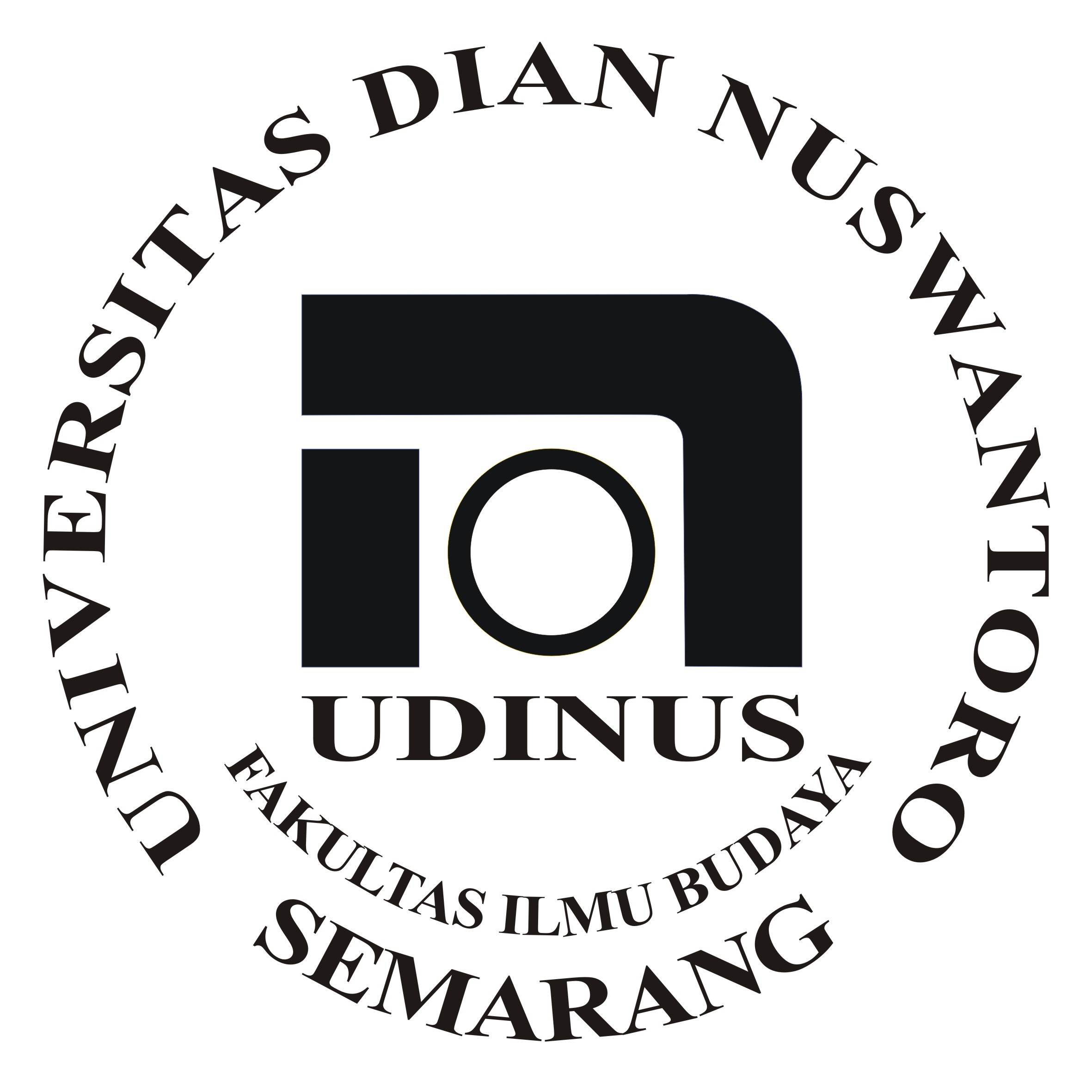          Jawablah pertanyaan di bawah ini.(kelas pagi) Jelaskan pokok-pokok pemikiran SokratesJelaskan ajaran Plato tentang ideJelaskan ajran Aristoteles tentang logikaBagaimanakah pembagian periode filsafat abad pertengahan? Jelaskan!Jelaskan argumen kosmologi dari St. Thomas AquinasSELAMAT MENGERJAKANKeterangan:  Jawaban dikumpulkan pada saat jam ujian tengah semester dan waktu yang di berikan maximal 30 menit.         Jawablah pertanyaan di bawah ini. (kelas sore)Jelaskan pokok-pokok pemikiran SokratesJelaskan ajaran Plato tentang JiwaJelaskan ajran Aristoteles tentang Negara dan LogikaBagaimanakah pembagian periode filsafat abad pertengahan? Jelaskan!Jelaskan etika teologis dari St. Thomas AquinasSELAMAT MENGERJAKANKeterangan:  Jawaban dikumpulkan pada saat jam ujian tengah semester dan waktu yang di berikan maximal 30 menit.Diperiksa Oleh :Disahkan Oleh :Koordinator Mata KuliahBudi Santoso, M.Hum.Ka. ProdiTri Mulayni W, M.Hum.Diperiksa Oleh :Disahkan Oleh :Koordinator Mata KuliahBudi Santoso, M.Hum.Ka. ProdiTri Mulayni W, M.Hum.